c.v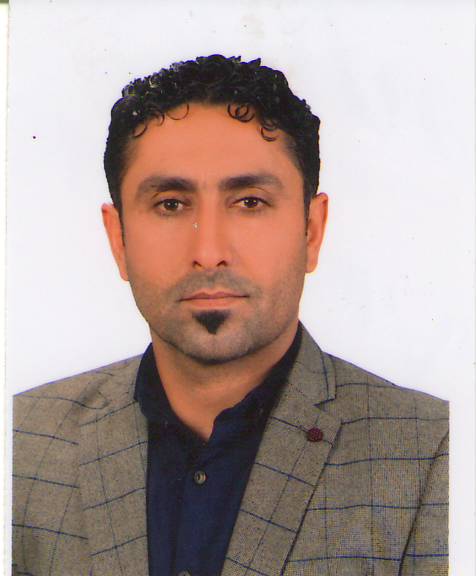 - Name: Hikmat Adil Aziz Al-Lami.- Lecturer at the Dept. of  Medical physiology College of Medicine, University of Al-Qadisiyah , and a lecturer in (College of Physical Education and Sports Science - College of Education for Girls).Breeding: Iraq. Al-Qadisiyah Governorate. 8/23/1977.Graduated from the College of Physical Education and Sports Science - University of Qadisiyah for the year (2001-2002), sequence 11.- Appointment at the University of Qadisiyah / Directorate of Physical Education 1/10/2003.- I was admitted to the Master's degree October 30, 2005, University of Qadisiyah / College of Physical Education and Sports Science.- She obtained a master’s degree, 22/1/2008, University of Qadisiyah / College of Physical Education and Sports Science.- Obtaining a scientific title (assistant teacher) 12/2/2008.- My acceptance to PhD 10/27/2009, University of Qadisiyah / College of Physical Education and Sports Science.- She obtained a Ph.D. 8/8/2012 University of Qadisiyah / College of Physical Education and Sports Science.- Obtaining a scientific title (Teacher Doctor) 26/8/2012 Specialization in Physiology of Training, Athlete / Handball.- I got a scientific title (Assistant Professor Doctor) 8/8/2015 (Physiology of Athletic Training / Handball).The first distinguished student at the university as an official in the Physical Education Unit in 2011.- Rapporteur of Medical physiology College of Medicine. Officer of the Division of Student Activities in the Faculties of (Administration and Economy - Education for Girls - Medicine) at Al-Qadisiyah University.I have 7 papers published in scientific journals.I have a book published (Handball between Dietary Supplement and Athletic Training).- I participated in more than 18 international and foreign conferences as a researcher, participant and member.- He holds an English language proficiency certificate from Al-Mustansiriya University, Al-Qadisiyah University and the British Cambridge Institute.- She represented the Qadisiyah Governorate Education Team for handball as a player for the years (1993 - 1994 - 1995 - 1996 - 1997) and got advanced positions.I got first place in the Iraq Handball Cubs Championship in (1992) as a player.- I won first place in the Iraq handball championship for the first class for Al-Najma Club for the year (2005-2006) as a player.- I represented many clubs with handball, including (Salah Al-Din - Najaf - Kufa - Al-Diwaniyah - Al-Daghara - Al-Ahly - Al-Shamiya - Al-Sunni) as a player.She represented the Qadisiyah University handball team for several years.- The clubs that supervised its training (Al-Diwaniya, Al-Ahly, Al-Shamiya, and Al-Sunni).Currently a coach at the Daghara Club and the Handball Association, Diwaniya branch, for different age groups.- Coach of Al-Qadisiyah University team, by hand, currently won first place in (2010) and second place in (2012).-	training courses :1- A training course from the International Handball Federation, rating [D].2- A training course from the European Handball Federation.3- A training course from the Asian Handball Federation.4- A training course from the Arab Handball Federation.5- A training course from the Slovenian Handball Federation (2).6- A training course from the Iraqi Handball Federation.7- AFC Training Course [C].- A second-degree handball arbitration certificate.- Field visits to trainers in Al-Diwaniyah governorate for the categories (youth, juniors, youth).- Training advice for trainers in Al-Diwaniyah governorate for the categories (Cubs - Juniors - Youth).The subjects I studied are (handball - physiology - athletic training - school health - physical education).- Lecturer in many courses in the specialty (sports training planning - fitness - sports medicine - physiology of sports training).                                                                              Assist. Prof. Dr. Hikmat Adil Aziz Al-Lami                                                                   Dept. of Medical physiology College of Medicine, University of Al-Qadisiyah, Iraq